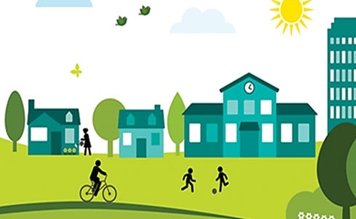 Membership FormThank you for your interest in being a Henry County Health Partner. Through the coalition collaboration we can move the needle of health in Henry County. Please complete and return this form by email to smeece@henrycohd.org or Fax: (419) 592-6400. Questions? Call Joy Ermie at (419) 591-1250.Name:														Organization:									                        		                         Title:											                   			Address: 				                            								Preferred phone:			             			                     Home   Office   Cell Email address:				 									 Thank you for your continued commitment to a healthier Henry County!Henry CountyHealth PartnersMaking Henry County Healthier Every Day